MaltaMaltaMaltaMaltaFebruary 2029February 2029February 2029February 2029MondayTuesdayWednesdayThursdayFridaySaturdaySunday1234567891011Feast of Saint Paul’s Shipwreck in Malta1213141516171819202122232425262728NOTES: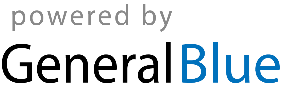 